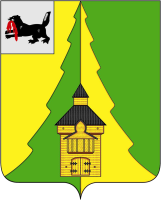 Иркутская областьНижнеилимский районКонтрольно-счетная палатаНижнеилимского муниципального района________________________________________________________________________________======================================================================От 29 апреля 2022 года                                                                         г. Железногорск-ИлимскийЗАКЛЮЧЕНИЕ № 01-10/14по результатам внешней проверки годового отчета об исполнении бюджета Хребтовского муниципального образования за 2021 годЗаключение на годовой отчет об исполнении бюджета Хребтовского муниципального образования (далее – Хребтовское МО, или Хребтовское ГП, или МО «Хребтовское ГП») за 2021 год сформировано Контрольно-счетной палатой Нижнеилимского муниципального района в соответствии с требованиями ст. 264.4 Бюджетного кодекса Российской Федерации (далее - БК РФ), Положением о Контрольно-счетной палате Нижнеилимского муниципального района (далее – КСП района), утвержденным Решением Думы Нижнеилимского муниципального района от 29.09.2021г. № 147, Положением о бюджетном процессе в Хребтовском городском поселении, утвержденным Решением Думы Хребтовского городского поселения от 24.12.2021г. № 145, Соглашением о передаче Контрольно-счетной палате Нижнеилимского муниципального района полномочий контрольно-счетного органа Хребтовского городского поселения по осуществлению внешнего муниципального финансового контроля от 10.11.2020г. № 9 (с изм.) и Стандарта внешнего муниципального финансового контроля КСП Нижнеилимского муниципального района «Порядок организации и проведения внешней проверки годового отчета об исполнении местного бюджета».Внешняя проверка годовой отчетности об исполнении бюджета Хребтовского МО проводилась на выборочной основе, включала в себя анализ, сопоставление и оценку годовой бюджетной отчетности, регистров бюджетного учета. Проведенная в соответствии с требованиями ст. 264.4 БК РФ внешняя проверка годовой бюджетной отчетности показала следующее.Утверждение местного бюджета на 2021 год обеспечено до начала финансового года. Предельные значения его параметров, установленные БК РФ, соблюдены. Основные характеристики бюджета и состав показателей, содержащиеся в решении о бюджете, соответствуют ст.184.1 БК РФ. В состав представленной годовой бюджетной отчетности об исполнении бюджета Хребтовского муниципального образования включены формы отчетов, предусмотренные п. 3 ст. 264.1 БК РФ, пунктом 11 Инструкции о порядке составления и представления годовой, квартальной и месячной отчетности об исполнении бюджетов бюджетной системы Российской Федерации, утвержденной приказом Министерства финансов Российской Федерации от 28.12.2010г. № 191н (в ред. от 21.12.2021г.) (далее – Инструкция 191н).В части установления полноты бюджетной отчетности муниципального образования и ее соответствия требованиям нормативных правовых актов, представленной к проверке бюджетной отчетности на предмет ее соответствия по составу, структуре и заполнению (содержанию) требованиям БК РФ, Инструкции № 191н, Указаниям о порядке применения бюджетной классификации РФ (Приказ Минфина России от 06.06.2019г.№ 85н (ред. от 19.11.2021) «О Порядке формирования и применения кодов бюджетной классификации Российской Федерации, их структуре и принципах назначения») установлено следующее.Анализ форм бюджетной отчетности главного распорядителя средств бюджетаПроверкой своевременности, достоверности составления и представления годовой бухгалтерской отчетности за 2021 год установлено, что Сектором централизованной бухгалтерии бюджетного отдела поселений Финансового управления администрации Нижнеилимского муниципального района в установленные сроки представлена в Контрольно-счетную палату Нижнеилимского муниципального района бухгалтерская отчетность Хребтовского МО за 2021 год.Бюджетная отчетность представлена на бумажном носителе, в сброшюрованном и пронумерованном виде с оглавлением, что соответствует пункту 4 Приказа Минфина России от 28.12.2010г.№ 191н (ред. от 21.12.2021) «Об утверждении Инструкции о порядке составления и представления годовой, квартальной и месячной отчетности об исполнении бюджетов бюджетной системы Российской Федерации» (далее - Инструкция № 191н). В составе бюджетной отчетности Хребтовского МО представлены формы отчетов в соответствии с п.11 Инструкции № 191н.В соответствии с п.9 Инструкции № 191н бюджетная отчетность составлена нарастающим итогом с начала года в рублях с точностью до второго десятичного знака после запятой. Анализ форм годовой бюджетной отчетности Хребтовского МО показал следующее.В соответствии с п.6 Инструкции № 191н бюджетная отчетность подписана главой Хребтовского МО и заведующим Сектором ЦБ поселений.В целях исполнения требований ст.11 Федерального закона от 06.12.2011г.№ 402-ФЗ (ред. от 30.12.2021) «О бухгалтерском учете» (далее - Федеральный закона № 402-ФЗ) перед составлением годовой бухгалтерской отчетности проведена инвентаризация активов и обязательств. На основании распоряжения администрации Хребтовского ГП от 24.12.2021г. № 39, 40 и приказа директора МУК ИДЦ «Кедр» от 28.12.2021г. б/н. была проведена инвентаризация имущества и финансовых обязательств администрации Хребтовского городского поселения и подведомственного учреждения культуры.Оформление результатов инвентаризации произведено с нарушением Приказа Министерства финансов РФ от 30.03.2015г. № 52н «Об утверждении форм первичных учетных документов и регистров бухгалтерского учета, применяемых органами государственной власти (государственными органами), органами местного самоуправления, органами управления государственными внебюджетными фондами, государственными (муниципальными) учреждениями, и методических указаний по их применению» - в инвентаризационных описях не заполнены графы: 8 «Статус объекта», 9 «Целевая функция актива»; в инвентаризационных описях отсутствует заключение комиссии.  По данным инвентаризационных описей расхождений фактического наличия имущества с данными бухгалтерского учета не установлено. Баланс главного распорядителя, распорядителя, получателя бюджетных средств, главного администратора, администратора источников финансирования дефицита бюджета, главного администратора, администратора доходов бюджета (ф. 0503130)Баланс главного распорядителя бюджетных средств на 01 января 2022 года (ф. 0503130) отражает данные о стоимости активов, обязательств, финансовом результате на конец 2021 года, с учетом проведенных при завершении финансового года заключительных оборотов по счетам бюджетного учета. - по администрации Хребтовского ГП (далее – ГРБС):Согласно показателям раздела 1 «Нефинансовые активы» балансовая стоимость основных средств составляла на начало года 941,3 тыс. рублей и на конец отчетного периода в сумме 966,1 тыс. рублей, материальные запасы на начало года составляли в сумме 310,7 тыс. рублей, на конец отчетного периода составили в сумме 954,0 тыс. рублей, вложения в нефинансовые активы стоимость на конец года 192,3 тыс. рублей.      Нефинансовые активы имущества казны на 01.01.2021 года составляли в сумме 6 595,8 тыс. рублей, на конец отчетного периода - в сумме 10 942,6 тыс. рублей.            Показатели раздела 2 «Финансовые активы» на начало 2021 года составляли в сумме 23 145,6 тыс. рублей, на конец отчетного периода составляют в сумме 19 467,1тыс. рублей и состоят из сумм дебиторской задолженности по счетам 020500000, 020600000, 020800000, 020900000, 030300000.       Показатели раздела 3 «Обязательства» на начало года составляли в сумме 22 674,5 тыс. рублей, на конец отчетного периода – в сумме 19 489,6 тыс. рублей и состоят из сумм кредиторской задолженности по счетам 030200000, 020800000, 030300000, и доходов будущих периодов по счету 040140000.       Показатели раздела 4 «Финансовый результат» отражают финансовый результат деятельности получателя бюджетных средств, администратора источников финансирования дефицита бюджета, администратора доходов бюджета по счетам бюджетного учета и составляют на конец отчетного периода в сумме 1 148,7 тыс. рублей.       В соответствии с Инструкцией № 191н в состав Баланса (ф. 0503130) включена Справка о наличии имущества и обязательств на забалансовых счетах, согласно данной справки на забалансовом учете по состоянию на 01.01.2022 года сформированы остатки средств на счетах на общую сумму 2 017,4 тыс. рублей.Проверка достоверности показателей баланса ф. 0503130 путем сопоставления с данными Главной книги расхождений не установлено.      Анализ «Отчета о бюджетных обязательствах» (ф.0503128) показал, что данные об объемах утвержденных бюджетных ассигнований и доведенных лимитов бюджетных обязательств соответствуют данным ф.0503127. В соответствии со статьей 219 БК РФ бюджетные обязательства в отчетном периоде администрацией поселения принимались в пределах доведенных лимитов бюджетных обязательств. Сумма принятых бюджетных обязательств составила 15 844,1 тыс. рублей, денежные обязательства приняты на сумму 15 843,5 тыс. рублей (ф. 0503128). Данные по кассовым выбытиям по счетам бюджетов в разрезе кодов классификации операций сектора государственного управления, изменение остатков средств отражены в Отчете о движении денежных средств (ф. 0503123). В разделе «Поступления» отображены доходы в сумме 18 764,1 тыс. рублей, в разделе «Выбытия» отражены расходы в сумме 15 843,5 тыс. рублей, что соответствует Отчету об исполнении бюджета главного распорядителя, распорядителя, получателя бюджетных средств, главного администратора, администратора источников финансирования дефицита бюджета, главного администратора, администратора доходов бюджета (ф. 0503127). В сведениях об исполнении бюджета (ф. 0503164) отражены обобщенные данные о результатах исполнения бюджета. Согласно п.163 Инструкции № 191н сведения формируются на основании показателей отчета об исполнении бюджета (ф. 0503127).             Итоговые данные формы ф. 0503168 «Сведения о движении нефинансовых активов» соответствуют данным баланса (ф.0503130).Сведения по дебиторской и кредиторской задолженности (ф. 0503169)      Текущая дебиторская задолженность на 01.01.2021 года составила в сумме 23 145,6 тыс. рублей, на 01.01.2022 года – в сумме 19 467,1 тыс. рублей, в том числе долгосрочная дебиторская задолженность составляет в сумме 9 591,8 тыс. рублей, в том числе по счету:- 020500000 «Расчеты по доходам» в сумме 19 451,6 тыс. рублей, в том числе долгосрочная задолженность в сумме 9 591,8 тыс. рублей с отражением расчетов по безвозмездным поступлениям текущего характера от других бюджетов бюджетной системы РФ, которые являются доходами будущих периодов. В качестве доходов будущих периодов в долгосрочной задолженности отражена сумма безвозмездных поступлений только 2023 года (второй год планового периода), безвозмездные поступления первого планового периода (2022 год) в сумме 9 859,8 тыс. рублей в долгосрочной дебиторской задолженности не отражены и учтены в общей сумме дебиторской задолженности.      Дебиторская задолженность на конец отчетного периода за 2021 год снизилась на 3 678,5 тыс. рублей.      Кредиторская задолженность по состоянию на 01.01.2021 года составила в сумме 22 674,5 тыс. рублей, на 01.01.2022 года кредиторская задолженность снизилась на сумму 3 184,9 тыс. рублей и составила в сумме 19 489,6 тыс. рублей, в том числе:- 030200000  «Расчеты по принятым обязательствам» в сумме 38,0 тыс. рублей (увеличение с начала отчетного года на 7,1 тыс. рублей);- 040140000 «Доходы будущих периодов» в сумме 19  451,6 тыс. рублей с отражением расчетов по безвозмездным поступлениям текущего характера от других бюджетов бюджетной системы РФ, отражена сумма первого планового периода (2022 год), сумма 2023 года (второй год планового периода).Данные о финансовых результатах деятельности администрации поселения отражены в Отчете о финансовых результатах деятельности (ф. 0503121) и составил  по состоянию на 01.01.2022г. в разрезе доходов в общей сумме 18 386,5 тыс. рублей, расходов в общей сумме 15 106,2 тыс. рублей Чистый операционный результат за 2021 год составил 3 280,3 тыс. рублей. Сумма операций с нефинансовыми активами составила 860,5 тыс. рублей. Положительный результат операций с финансовыми активами и обязательствами в сумме 2 419,8 тыс. рублей. Положительный результат означает превышение доходов над расходами или активов над обязательствами.- по Думе Хребтовского ГП (далее - ГРБС):Показатели раздела 2 «Финансовые активы» на начало 2021 года составляли 0,04 тыс. рублей состоят из сумм дебиторской задолженности по счету 030300000.Проверка достоверности показателей баланса ф. 0503130 путем сопоставления с данными Главной книги, расхождений не выявлено.      Анализ «Отчета о бюджетных обязательствах» (ф.0503128) показал, что данные об объемах утвержденных бюджетных ассигнований и доведенных лимитов бюджетных обязательств соответствуют данным ф.0503127.       В сведениях об исполнении бюджета (ф. 0503164) отражены обобщенные данные о результатах исполнения бюджета. Согласно п.163 Инструкции № 191н сведения формируются на основании показателей отчета об исполнении бюджета (ф. 0503127).             Сведения по дебиторской и кредиторской задолженности (ф. 0503169)      Текущая дебиторская задолженность на 01.01.2021 года составила в сумме 0,04 тыс. рублей, на 01.01.2022 года отсутствует.      Кредиторская задолженность на 01.01.2022 года отсутствует.- по МУК ИДЦ «Кедр» (далее – ПБС):Согласно показателям раздела 1 «Нефинансовые активы» балансовая стоимость основных средств составляла на начало 2021 года в сумме 1 116,3 тыс. рублей, на конец года – в сумме 1 132,9 тыс. рублей, материальные запасы на начало 2021 года составляли в сумме 61,6 тыс. рублей, на конец отчетного периода составили в сумме 53,6 тыс. рублей.Вложения в нефинансовые активы на начало 2021 года составили в сумме 120,0 тыс. рублей.     Показатели раздела 2 «Финансовые активы» начало 2021 года составляли в общей сумме 83,5 тыс. рублей, на конец отчетного периода составляют в общей сумме 88,8 тыс. рублей и состоят из сумм дебиторской задолженности по счетам 020800000, 020600000, 030300000.             Показатели раздела 4 «Финансовый результат» отражают финансовый результат деятельности получателя бюджетных средств, администратора источников финансирования дефицита бюджета, администратора доходов бюджета по счетам бюджетного учета и составляют на конец отчетного периода в общей сумме 721,0 тыс. рублей.       В соответствии с Инструкцией № 191н в состав Баланса (ф. 0503130) включена Справка о наличии имущества и обязательств на забалансовых счетах, согласно данной справки на забалансовом учете по состоянию на 01.01.2022 года сформированы остатки средств на счетах на общую сумму 201,4 тыс. рублей.Проверка достоверности показателей баланса ф. 0503130 путем сопоставления с данными Главной книги, установлено следующее:-  показатели раздела 4 «Финансовый результат» на конец отчетного периода ф.0503130 в сумме 721,0 тыс. рублей не соответствуют показателям Главной книги по счету 401.30 «Финансовый результат…» в сумме 663,0 тыс. рублей. Сумма расхождения составила 58,0 тыс. рублей.      Анализ «Отчета о бюджетных обязательствах» (ф.0503128) показал, что данные об объемах утвержденных бюджетных ассигнований и доведенных лимитов бюджетных обязательств соответствуют данным ф.0503127.       В сведениях об исполнении бюджета (ф. 0503164) отражены обобщенные данные о результатах исполнения бюджета. Согласно п.163 Инструкции № 191н сведения формируются на основании показателей отчета об исполнении бюджета (ф. 0503127).      Итоговые данные формы ф. 0503168 «Сведения о движении нефинансовых активов» соответствуют данным баланса (ф.0503130).Анализ форм бюджетной отчетности показал, что в нарушение требований Инструкции № 191н из форм годовой бюджетной отчетности МУК ИДЦ «Кедр» исключены (изъяты) отдельные строки (в частности, по формам: 0503121, 0503123, 0503130, 0503168).Согласно разъяснениям Минфина, приведенным в Письмах от 19.01.2017г.  № 02-06-10/2474, от 27.07.2016г. № 02-06-10/43906, при отсутствии отдельных показателей формы бюджетной отчетности в ячейке соответствующей графы по соответствующей строке формы ставится прочерк.При этом, в контрольных соотношениях взаимоувязанных показателей форм бюджетной отчетности как внутридокументного, так и междокументного контроля могут быть задействованы ячейки строк и граф форм бюджетной отчетности, не имеющие показателей, либо имеющие нулевые значения. Поэтому исключение строк, не имеющих показателей (либо имеющих нулевые значения), может привести к искажению результатов контроля.Таким образом, принудительное изъятие отдельных строк в формах отчетности недопустимо.Сведения по дебиторской и кредиторской задолженности (ф. 0503169)      Текущая дебиторская задолженность на 01.01.2021 года составила в сумме 83,5 тыс. рублей, на 01.01.2022 года – в сумме 88,8 тыс. рублей.       Дебиторская задолженность на конец отчетного периода за 2021 год увеличилась на 5,3 тыс. рублей.      Кредиторская задолженность на начало и конец года отсутствует.Пояснительная записка (ф. 0503160)Пояснительная записка составлена в соответствии с требованиями пунктов 151-159 Инструкции № 191н, представлена в разрезе пяти разделов, подписана руководителем субъекта бюджетной отчетности и заведующим сектором Централизованной бухгалтерии, осуществляющей ведение бюджетного учета и составление бюджетной отчетности, что соответствует установленной ф. 0503160.В составе Пояснительной записки представлены таблицы и формы, предусмотренные Инструкцией № 191н, перечень форм отчетности, не включенных в состав бюджетной отчетности ввиду отсутствия числовых значений показателей, приведен в разделе 5 Пояснительной записки.В сведениях об исполнении бюджета (ф. 0503164) отражены обобщенные данные о результатах исполнения консолидированного бюджета. Согласно п.163 Инструкции № 191н сведения формируются на основании показателей отчета об исполнении бюджета (ф. 0503117). Сведения по дебиторской и кредиторской задолженности (ф. 0503169) годового отчета об исполнении консолидированного бюджета МО «Хребтовское ГП» текущая дебиторская задолженность на 01.01.2021 года составила в сумме 23 461,9 тыс. рублей, в том числе просроченная задолженность в сумме 232,7 тыс. рублей, долгосрочная задолженность в сумме 10 312,0 тыс. рублей, на 01.01.2022 года – в сумме 19 728,3 тыс. рублей, том числе долгосрочная задолженность в сумме 9 591,8, просроченная задолженность в сумме 172,4 тыс. рублей. Дебиторская задолженность на конец отчетного периода за 2021 год снизилась на 3 733,6 тыс. рублей.Кредиторская задолженность по состоянию на 01.01.2021 года составила в сумме 22 926,2 тыс. рублей, на 01.01.2022 года кредиторская задолженность снизилась на сумму 3 214,2 тыс. рублей и составила в сумме 19 712,0 тыс. рублей.В нарушение п. 167 Инструкции 191н в разделе 2 Сведений (ф. 0503169) не раскрыта аналитическая информация о просроченной дебиторской, кредиторской задолженности учреждения.В сведениях о принятых и неисполненных обязательств получателя бюджетных средств (ф.0503175) годового отчета об исполнении консолидированного бюджета МО «Хребтовское ГП» содержатся аналитические данные о неисполненных бюджетных обязательствах, неисполненных денежных обязательствах, бюджетных обязательствах, принятых сверх утвержденных бюджетных назначений, которые составляют:-неисполненные бюджетные обязательства в сумме 74,9 тыс. рублей;Показатели отчета ф. 0503175 подтверждаются данными ф. 0503128 годового отчета об исполнении консолидированного бюджета МО «Хребтовское ГП» и годовой бюджетной отчетности ГРБС и ПБС.КСП района в ходе проведения внешней проверки Хребтовского МО установлено, что в соответствии с Федеральным стандартом бухгалтерского учета государственных финансов «Выплаты персоналу», утвержденным Приказом Минфина РФ от 15.11.2019г. № 184н в учете по счету 0 401 60 000 «Резервы предстоящих расходов» не отражена информация о сформированных резервах предстоящих расходов в сумме отложенных обязательств.Общая характеристика исполнения бюджета Хребтовского МО за 2021 годВ соответствии со ст.184.1 БК РФ Решением Думы Хребтовского ГП от 25.12.2020 г. № 106 «О бюджете Хребтовского муниципального образования на 2021 год и на плановый период 2022 и 2023 годов» утверждены основные характеристики бюджета поселения на 2021 год: - общий объем доходов в сумме 17 283,7 тыс. рублей;- общий объем расходов в сумме 17 380,1 тыс. рублей; - размер дефицита – в сумме 96,4  тыс. рублей.В 2021 году было внесено четыре изменения в Решение Думы Хребтовского ГП от 25.12.2020. № 106 «О бюджете Хребтовского муниципального образования на 2021 год и на плановый период 2022 и 2023 годов» (в редакции Решений от 31.03.2021г. № 110, от 30.06.2021г. № 127, от 29.10.2021г. № 136 от 24.12.2021г. № 143), в результате которых первоначальные характеристики бюджета значительно изменились и составили:- общий объем доходов в сумме 21 655,6 тыс. рублей; - общий объем расходов в сумме 24 347,7 тыс. рублей; - размер дефицита в сумме 2 692,1 тыс. рублей.Превышение дефицита местного бюджета над ограничениями, установленными статьей 92.1 БК РФ, осуществлено в пределах суммы остатков средств на счетах по учету средств муниципального бюджета в объеме 2 595,7 тыс. рублей. Фактические показатели исполнения бюджета Хребтовского МО за 2021 год согласно отчетности исполнены:- доходы на сумму 21 732,0 тыс. рублей, или 100 % от утвержденных плановых назначений (21 655,6 тыс. рублей);- расходы на сумму 21 836,4 тыс. рублей, или 90 % от утвержденных плановых назначений (24 347,7 тыс. рублей).       Дефицит составил в сумме 104,4 тыс. рублей. Сводная бюджетная роспись расходов Хребтовского ГП на 2021 год утверждена в соответствии с параметрами расходной части бюджета, Решением Думы Хребтовского ГП от 25.12.2020 г. № 106 «О бюджете Хребтовского муниципального образования на 2021 год и на плановый период 2022 и 2023 годов» (в ред. Решения Думы от 24.12.2021г. №143).Представленный для внешней проверки реестр расходных обязательств Хребтовского МО соответствует нормам ст. 87 БК РФ и утвержденным бюджетным назначениям.Остаток денежных средств на 01.01.2021 г. на счете по учету средств местного бюджета составил в сумме 2 595,6 тыс. рублей, а на 01.01.2022 г. – в сумме  2 491,2 тыс. рублей. Изменение остатков средств на счетах Хребтовского ГП  ф. 0503117, ф.0503120 сверены с данными формы 0531793 «Отчет о состоянии лицевого счета бюджета», представленной Управлением Федерального казначейства по Иркутской области, расхождений не выявлено.Финансово-хозяйственная деятельность осуществляется в соответствии с бюджетной сметой. Постановлением администрации Хребтовского ГП от 06.06.2019г. № 50 утвержден Порядок составления, утверждения и ведения бюджетных смет муниципальных казенных учреждений, финансируемых из бюджета МО «Хребтовское городское поселение». Настоящий Порядок составления, утверждения и ведения бюджетных смет соответствует требованиям Приказа Министерства финансов Российской Федерации от 14.02.2018г.№ 26н «Об Общих требованиях к порядку составления, утверждения и ведения бюджетных смет казенных учреждений» (в редакции 30.09.2021).Бюджетная смета на 2021 год и на плановый период 2022 и 2023 годов администрации Хребтовского ГП от 25.12.2020г. утверждена главой Хребтовского ГП в объеме 12 805,1 тыс. рублей.       В течение года в показатели бюджетной сметы на 2021 год и на плановый период 2022 и 2023 годов администрации Хребтовского ГП были внесены изменения, в результате по состоянию на 24.12.2021г. объем бюджетных назначений составил в сумме 18 233,4 тыс. рублей.       Проверка правильности составления, утверждения и ведения бюджетной сметы администрации Хребтовского ГП показала следующее: - показатели бюджетной сметы администрации Хребтовского ГП на 2021 год и на плановый период 2022 и 2023 годов соответствуют доведенным объемам лимитов бюджетных обязательств;- бюджетная смета администрации Хребтовского ГП составлена, в разрезе кодов классификации расходов бюджета с детализацией до кодов статей (подстатей) классификации операций сектора государственного управления, в рублях с точностью до двух знаков после запятой;- форма бюджетной сметы администрации Хребтовского ГП на 2021 год и на плановый период 2022 и 2023 годов соответствует Приложению № 1 к Общим требованиям к порядку составления, утверждения и ведения бюджетных смет казенных учреждений, утвержденным Приказом Минфина России от 14.02.2018г. № 26н «Об общих требованиях к порядку составления, утверждения и ведения бюджетных смет казенных учреждений».-  в бюджетных сметах администрации Хребтовского ГП отсутствует должность исполнителя;Вместе с тем следует отметить, что итоги в разрезе по разделу БК в бюджетной смете администрации Хребтовского ГП от 25.12.2020, а также бюджетная смета от 24.12.2021 года не соответствуют показателям в Уведомлениях о лимитах бюджетных обязательств на 2021 год и на плановый период 2022 и 2023 годов, утвержденными от 25.12.2020 года и 24.12.2021 года.Исполнение доходной части бюджета Хребтовского ГПДоходы бюджета Хребтовского ГП за 2021 год составили в сумме 21 732,0 тыс. рублей, или 100 % от плановых показателей. Анализ изменений доходной части бюджета Хребтовского ГП по видам доходов бюджетной системы представлен в таблице.Анализ доходной части бюджета за 2021 год в сравнении с показателями 2020 годатыс. рублейВ сравнении с 2020 годом (3 315,8 тыс. рублей) собственные доходы (налоговые и неналоговые поступления) бюджета Хребтовского ГП за 2021 год увеличились на 536,2 тыс. рублей и составили в сумме 3 775,6 тыс. рублей; безвозмездные поступления в бюджете городского поселения от бюджетов других уровней бюджетной системы (14 654,1 тыс. рублей – 2020 год) увеличились на 3 225,9 тыс. рублей  и составили в 2021 году в сумме 17 880,0 тыс. рублей.Анализ доходной части бюджета поселения показал, что в 2021 году по сравнению с предыдущим 2020 годом (18 %) доля собственных доходов в общем объеме доходов бюджета поселения остались на прежнем уровне и составила 18 %. Основным источником доходов бюджета поселения в 2021 году стали безвозмездные поступления – 82%, которые в 2020 году также составляли 82 %.Налоговые и неналоговые доходыОбъем поступлений по налоговым и неналоговым доходам за 2021 год составил 3 852,0 тыс. рублей, или 102 % от уточненного плана (3 775,6 тыс. рублей), перевыполнение составило 76,4 тыс. рублей (2%). Удельный вес налоговых и неналоговых доходов в общем объеме доходов бюджета поселения составил 18%.К первоначальному плану 2021 года (3 403,5 тыс. рублей) перевыполнение составило 448,5 тыс. рублей (13%).К исполнению 2020 года (3 315,8 тыс. рублей) прирост составил 536,2 тыс. рублей (16%).Налоговые доходы представлены в бюджете поселения следующими доходами:- налог на доходы физических лиц – 1 493,2 тыс. рублей или 97 % от уточненного плана (1 540,5 тыс. рублей), невыполнение составило 47,3 тыс. рублей, удельный вес в общем объеме налоговых и неналоговых доходов составил 39 %;- акцизы по подакцизным товарам – 1 284,8 тыс. рублей, или 100% от уточненного плана (1 288,2 тыс. рублей), невыполнение составило 4,0 тыс. рублей, удельный вес в общем объеме налоговых и неналоговых доходов составил 33 %;- налоги на имущество – 190,0 тыс. рублей, или 102% от уточненного плана (186,3 тыс. рублей) перевыполнение составило 3,7 тыс. рублей, удельный вес налогов на имущество в общем объеме налоговых и неналоговых доходов составил 5 %, в том числе исполнение налога на имущество составило 109,4 тыс. рублей, земельный налог составил 80,6 тыс. рублей;Неналоговые доходы представлены в бюджете поселения следующими доходами:- от использования имущества, находящиеся в государственной и муниципальной собственности – 872,4 тыс. рублей, или 117 % от уточненного плана (747,0 тыс. рублей), перевыполнение составило 125,4 тыс. рублей, удельный вес в общем объеме налоговых и неналоговых доходов составил 23 %, в том числе исполнение по доходам, получаемых в виде арендной… составили 872,4 тыс. рублей.- от продажи материальных и нематериальных активов – 2,6 тыс. рублей или 52% к уточненному плану (5,0 тыс. рублей) невыполнение составило 2,4 тыс. рублей;- от штрафов, санкций, возмещения ущерба – 1,8 тыс. рублей, или 129% от уточненного плана (1,4 тыс. рублей) перевыполнение составило 0,4 тыс. рублей,.Основными собственными доходными источниками Хребтовского МО являются налог на доходы физических лиц, акцизы по подакцизным товарам и доходы от использования имущества, находящиеся в государственной и муниципальной собственности.Безвозмездные поступленияВ 2021 году удельный вес безвозмездных поступлений в общем объеме доходов бюджета поселения составил 82%.Безвозмездные поступления в бюджет поселения представлены двумя направлениями:- выполнение делегированных полномочий;- софинансирование выполнения полномочий местного бюджета.Безвозмездные поступления в бюджет поселения за 2021 год составили 17 880,0 тыс. рублей, или 100% от уточненного плана (17 880,0 тыс. рублей).Анализ исполнения безвозмездных поступлений представлен в таблице:тыс. рублейСледует отметить высокую степень зависимости бюджета от поступлений из областного бюджета. Из поступивших за 2021 год доходов в бюджет Хребтовского муниципального образования в сумме 21 732,0  тыс. рублей, налоговые и неналоговые доходы составили всего 18 % (3 852,0 тыс. рублей), а безвозмездные поступления от других бюджетов – 82 % (17 880,0 тыс. рублей).Исполнение расходной части бюджета Хребтовского ГПИсполнение местного бюджета по расходам составило 21 836,4 тыс. рублей, что составило 90% при плановых назначениях в сумме 24 347,7 тыс. рублей.Исполнение бюджета по расходам за 2021 года осуществлялось по 10 разделам бюджетной классификации расходов, утвержденных Решением о бюджете.Распределение расходов бюджета по направлениям в 2021 году отражено в таблице. тыс. рублейНеисполнение плановых бюджетных назначений по расходам бюджета поселения за 2021 год составило 2 511,3 тыс. руб. или 10 % от уточненного к утверждению показателя расходов.В структуре расходов наибольший удельный вес занимают расходы:- на содержание органов местного самоуправления по разделу 01 «Общегосударственные вопросы» (47%);- на жилищно-коммунальное хозяйство по разделу 05 «Жилищно-коммунальное хозяйство» (20 %);- на культуру по разделу 08 «Культура, кинематография» (23%).Наибольший объем неисполненных бюджетных ассигнований имеет место по подразделам бюджетной классификации расходов бюджетов РФ: - 01 «Общегосударственные вопросы» в размере 552,4 тыс. рублей; - 04 «Национальная экономика» в размере 1 563,8 тыс. рублей;- 05 «Жилищно-коммунальное хозяйство» в размере 279,9 тыс. рублей;Исполнение расходной части бюджета по разделам бюджетной классификации: Раздел 01 «Общегосударственные вопросы»По разделу 01 «Общегосударственные вопросы» при плане в сумме 10 751,6 тыс. рублей израсходовано в сумме 10 199,2 тыс. рублей, или 95%. Неисполненные бюджетные ассигнования в размере 552,4 тыс. рублей. Удельный вес данных расходов в общем объеме расходов составил 47%. По подразделу 02 «Функционирование высшего должностного лица субъекта Российской Федерации и муниципального образования» исполнение по расходам на содержание Главы поселения составило 1 377,1 тыс. рублей, или 97% от плановых показателей (1 422,0 тыс. рублей). Норматив формирования расходов на оплату труда главы Хребтовского МО на 2021 год доведен в размере 1 331,6 тыс. рублей в год.Фактические расходы по заработной плате главы Хребтовского ГП за 2021 год составили 1 059,4 тыс. рублей, что не превышает установленный норматив. Начисления на выплаты по оплате труда составили 317,7 тыс. рублей.По подразделу 03 «Функционирование законодательных (представительных) органов государственной власти и представительных органов муниципальных образований» исполнение расходов на содержание председателя Думы поселения составило 1 068,9 тыс. рублей, или 81% от плановых показателей (807,8 тыс. рублей). Фактические расходы по заработной плате председателя Думы Хребтовского ГП за 2021 год составили 621,3 тыс. рублей. Начисления на выплаты по оплате труда составили 186,5 тыс. рублей.Финансово-хозяйственная деятельность Думы Хребтовского ГП осуществляется в соответствии с бюджетной сметой. Бюджетная смета на 2021 год и на плановый период 2022 и 2023 годов Думы Хребтовского ГП на 25.12.2020г. в объеме 788,7 тыс. рублей подписана и утверждена председателем Думы Хребтовского ГП.       В течение года в показатели бюджетной сметы Думы Хребтовского ГП были внесены изменения, в результате по состоянию на 24.12.2021г. объем бюджетных назначений составил в сумме 998,5 тыс. рублей.       Проверка правильности составления, утверждения и ведения бюджетной сметы Думы Хребтовского ГП показала следующее: - показатели бюджетной сметы Думы Хребтовского ГП на 2021 год и на плановый период 2022 и 2023 годов соответствуют доведенным объемам лимитов бюджетных обязательств;- бюджетная смета Думы Хребтовского ГП составлена, в разрезе кодов классификации расходов бюджета с детализацией до кодов статей (подстатей) классификации операций сектора государственного управления, в рублях с точностью до двух знаков после запятой;- форма бюджетной сметы Думы Хребтовского ГП на 2021 год и на плановый период 2022 и 2023 годов соответствует Приложению № 1 к Общим требованиям к порядку составления, утверждения и ведения бюджетных смет казенных учреждений, утвержденным Приказом Минфина России от 14.02.2018г. № 26н «Об общих требованиях к порядку составления, утверждения и ведения бюджетных смет казенных учреждений».-  в бюджетных сметах Думы Хребтовского ГП отсутствует должность исполнителя.       При этом КСП района отмечает, что в Думе Хребтовского ГП отсутствует утвержденный Порядок составления, утверждения и ведения бюджетных смет Думой Хребтовского городского поселения, как главного распорядителя бюджетных средств.  По подразделу 04 «Функционирование Правительства Российской Федерации, высших исполнительных органов государственной власти субъектов Российской Федерации, местных администраций» исполнение расходов на обеспечение деятельности высшего органа исполнительной власти муниципального образования – администрации Хребтовского городского поселения Нижнеилимского района составило 6 420,9 тыс. рублей, или 95% от плановых показателей (6 792,0 тыс. рублей). Фактические расходы по заработной плате за 2021 год составили в сумме 4 000,8 тыс. рублей, или 100% к плану. По начислению на оплату труда исполнение составляет 1 196,9 тыс. рублей, или 83% к плану. Прочие расходы составили 1 223,2 тыс. рублей, или 91 % от плана (1 344,8 тыс. рублей). Из них перечислены межбюджетные трансферты на осуществление переданных полномочий:- по утверждению генеральных планов поселения, правил землепользования и застройки…в соответствии с заключенным Соглашением № 14-2020 от 28.12.2020 г. (с изм.), в сумме 76,8 тыс. рублей, или 93 % от плана в сумме 82,3 тыс. рублей.Решением Думы Хребтовского ГП от 31.08.2021г. № 131 утверждена структура органов местного самоуправления Хребтовского муниципального образования.       Исходя из Приложения к Решению Думы Хребтовского ГП от 31.08.2021г. № 131 численный состав администрации Хребтовского ГП составляет 13,0 единиц (без учета должности главы), в том числе:- муниципальные служащие 6,0 ед.;- технические исполнители 2,0 ед.;- инспектор ВУС 1 ед.;- вспомогательный персонал 4,0 ед.Норматив численности администрации Хребтовского ГП согласно методическим рекомендация № 57-мпр от 14.10.2013г. соблюдается.По подразделу 06 «Обеспечение деятельности финансовых, налоговых и таможенных органов и органов финансового (финансово-бюджетного) надзора» согласно заключенных между органами местного самоуправления района и органами местного самоуправления поселения соглашения о передаче части полномочий в бюджете поселения исполнение расходов, передаваемых бюджету района в виде межбюджетных трансфертов на осуществление переданных полномочий, составило 1 277,1 тыс. рублей, или 95% от плановых показателей (1 349,8 тыс. рублей) – невыполнение по причине отсутствия фактической потребности. Из них перечислены межбюджетные трансферты:- по составлению и исполнению бюджета поселения, составления отчета об исполнении бюджета поселения в соответствии с заключенным Соглашением № 14-2020 от 28.12.2020 г. (с изм.), № 21-2020 от 28.12.2020г. (с изм.) в сумме 1 188,3 тыс. рублей, или 94 % от плана в сумме 1 261,0 тыс. рублей;- по передаче полномочий контрольно-счетного органа Хребтовского городского поселения по осуществлению внешнего муниципального финансового контроля в соответствии с заключенным соглашение № 9 от 10.11.2020 г. (с изм.) в сумме 88,8 тыс. рублей, или 100% от плана в сумме 88,8  тыс. рублей.По подразделу 11 «Резервные фонды» при утвержденных бюджетных назначениях в сумме 20,0 тыс. рублей расходы не исполнялись. Отчет об исполнении резервного фонда Хребтовского МО представлен Приложением № 7 к проекту решения Думы об исполнении бюджета.По подразделу 13 «Другие общегосударственные вопросы» исполнение расходов составило 316,3 тыс. рублей, или 98% от плановых показателей (322,7 тыс. рублей). Произведен расход за счет субвенции из областного бюджета на осуществление государственных полномочий по определению перечня должностных лиц ОМСУ, уполномоченных составлять протоколы об административных правонарушениях, предусмотренных отдельными законами Иркутской области в сумме 0,7 тыс. рублей. Также произведен расход на оплату транспортного налога за автомобили, числящиеся в казне поселения, земельный налог, членские взносы, земельно-имущественные расходы, кадастровые работы, приобретение и изготовление подарочной продукции, штрафы, страхование.Раздел 02 «Национальная оборона»По подразделу 03 «Мобилизационная и вневойсковая подготовка» исполнение расходов по осуществлению полномочий по первичному воинскому учёту составило 426,1 тыс. рублей, или 100 % от плановых показателей (426,1 тыс. рублей) за счет средств субвенции из федерального бюджета:- расходы на оплату труда с начислениями на выплаты по оплате труда в сумме 385,3 тыс. рублей; - прочие расходы в сумме 40,8 тыс. рублей.Раздел 04 «Национальная экономика»По данному разделу общее фактическое исполнение в 2021 году составило 1 039,1 тыс. рублей или 40 % от плановых назначений в сумме 2 602,9 тыс. рублей. По подразделу 09 «Дорожное хозяйство (дорожные фонды)» исполнение расходов за счет акцизов составило 1 007,1 тыс. рублей или 39 % от плановых показателей (2 570,9 тыс. рублей).В соответствии с п. 4 Решения Думы Хребтовского ГП от 31.10.2019г. № 68 «О внесении изменений в Решение Думы Хребтовского городского поселения № 162 от 29.06.2016г. «О дорожном фонде Хребтовского городского поселения»» представлен отчет об использовании бюджетных ассигнований дорожного фонда за 2021 год. Неиспользованный остаток средств дорожного фонда на 01.01.2021г. составил в сумме 1 282,6  тыс. рублей. Объем утвержденных бюджетных ассигнований на 2021 год утвержден в сумме 2 570,9 тыс. рублей. Фактически за 2021 год в бюджет поселения поступило доходов в дорожный фонд в сумме 1 284,8 тыс. рублей, израсходовано средств дорожного фонда в 2021 году на сумму 1 007,1 тыс. рублей. По состоянию на 01.01.2022 года не использованный остаток средств дорожного фонда составил в сумме 1 560,3 тыс. рублей. Средства муниципального дорожного фонда были использованы на уличное освещение, очистка дорог, приобретение и установка ламп ДРЛ.По подразделу 12 «Другие вопросы в области национальной экономики» исполнение расходов составило 32,0 тыс. рублей, или 100% от плановых показателей. Раздел 05 «Жилищно-коммунальное хозяйство»По данному разделу общее фактическое исполнение в 2021 году составило 4 409,9 тыс. рублей или 94 % от плановых назначений в сумме 4 689,8 тыс. рублей. По подразделу 01 «Жилищное хозяйство» исполнение расходов составило 0,0 тыс. рублей, в связи с отсутствием потребности.По подразделу 02 «Коммунальное хозяйство» исполнение расходов составило 4 338,6 тыс. рублей, или 100 % от плановых показателей (4 348,9 тыс. рублей) на содержание объектов коммунальной инфраструктуры.В рамках Государственной программы Иркутской области «Развитие жилищно-коммунального хозяйства и повышение энергоэффективности Иркутской области»», подпрограммы «Чистая вода», основного мероприятия «Организация нецентрализованного холодного водоснабжения», освоения субсидии местным бюджетам на реализацию мероприятий по приобретению специализированной техники для водоснабжения населения приобретена водовозная машина в размере 4 323,2 тыс. рублей, в том числе за счет средств:- областного бюджета 2 611,5 тыс. рублей, - ИМБТ, предоставляемых бюджетам поселений из бюджета района 1 411,7 тыс. рублей,- местного бюджета 300,0 тыс. рублей.По подразделу 03 «Благоустройство» исполнение расходов составило 71,3 тыс. рублей, или 100 % от плановых показателей (71,3 тыс. рублей) на мероприятия по благоустройству территории поселения.Раздел 06 «Охрана окружающей среды»По подразделу 05 «Другие вопросы в области охраны окружающей среды» исполнение расходов составило 195,0 тыс. рублей или 100 % от плановых назначений.Раздел 07 «Образование»По подразделу 05 «Профессиональная подготовка, переподготовка и повышение квалификации» исполнение расходов составило 9,5 тыс. рублей, или 95 % от плановых показателей (10,0 тыс. рублей) за обучение сотрудников администрации.Раздел 08 «Культура и кинематография»По подразделу 01 «Культура» исполнение расходов составило 5 035,0 тыс. рублей, или 98 % от плановых показателей (5 115,8 тыс. рублей), в т.ч.: - расходы на оплату труда и начисления на выплаты по оплате труда работникам учреждения культуры в сумме 3 565,5 тыс. рублей, или 100 % от плановых показателей (3 565,8 тыс. рублей); - прочие расходы в сумме 1 469,5 тыс. рублей или 95% от плановых показателей (1 550,0 тыс. рублей).Финансово-хозяйственная деятельность подведомственного учреждения культуры МУК ИДЦ «Кедр» осуществляется в соответствии с бюджетными сметами. Постановлением администрации Хребтовского ГП от 06.06.2019г. № 50 утвержден Порядок составления, утверждения и ведения бюджетных смет муниципальных казенных учреждений, финансируемых из бюджета МО «Хребтовское городское поселение». Бюджетная смета культуры МУК ИДЦ «Кедр» на 2021 год и на плановый период 2022 и 2023 годов от 25.12.2020г. подписаны директором учреждения и утверждены главой Хребтовского ГП в объеме 3 786,4 тыс. рублей.       В течение года в показатели бюджетных смет на 2021 год и на плановый период 2022 и 2023 годов культуры МУК ИДЦ «Кедр» были внесены изменения, в результате по состоянию на 24.12.2021г.  объем бюджетных назначений составил в сумме 5 115,8 тыс. рублей.       Проверка правильности составления, утверждения и ведения бюджетных смет на 2021 год и на плановый период 2022 и 2023 годов культуры МУК ИДЦ «Кедр»  показала следующее: - показатели бюджетных смет на 2021 год и на плановый период 2022 и 2023 годов культуры МУК ИДЦ «Кедр»  соответствуют доведенным объемам лимитов бюджетных обязательств;- бюджетные сметы на 2021 год и на плановый период 2022 и 2023 годов культуры МУК ИДЦ «Кедр» составлены, в разрезе кодов классификации расходов бюджета с детализацией до кодов статей (подстатей) классификации операций сектора государственного управления, в рублях с точностью до двух знаков после запятой;- форма бюджетной сметы культуры МУК ИДЦ «Кедр» на 2021 год и на плановый период 2022 и 2023 годов соответствует Приложению № 1 к Общим требованиям к порядку составления, утверждения и ведения бюджетных смет казенных учреждений, утвержденным Приказом Минфина России от 14.02.2018г. № 26н «Об общих требованиях к порядку составления, утверждения и ведения бюджетных смет казенных учреждений».Раздел 11 «Физическая культура и спорт»По подразделу 01 «Физическая культура» исполнение расходов составило 462,6 тыс. рублей, или 99% от плановых показателей (465,5 тыс. рублей).Раздел 13 «Обслуживание государственного (муниципального) долгаПо подразделу 01 «Обслуживание государственного (муниципального) внутреннего долга» исполнение расходов составило 0,0 тыс. рублей в связи с отсутствием потребности.Выводы:Годовой отчёт об исполнении бюджета Хребтовского муниципального образования за 2021 год для проведения внешней проверки представлен в Контрольно-счетную палату с соблюдением установленных сроков.В целом годовой отчет об исполнении бюджета Хребтовского городского поселения за 2021 год является полным и достоверным. Параметры годового отчета об исполнения бюджета по доходам, расходам и дефицита бюджета согласуются с показателями бюджетной отчетности муниципального образования за 2021 год. Исполнение бюджета за 2021 год по доходам составило доходы 21 732,0 тыс. рублей, или 100 % от утвержденных плановых назначений (21 655,6 тыс. рублей).Объем поступлений по налоговым и неналоговым доходам за 2021 год составил 3 852,0 тыс. рублей, или 102 % от уточненного плана (3 775,6 тыс. рублей).Безвозмездные поступления в бюджет поселения за 2021 год составили 17 880,0 тыс. рублей, или 100% от уточненного плана (17 880,0 тыс. рублей).Исполнение местного бюджета по расходам составило 21 836,4 тыс. рублей, что составило 90 % при плановых назначениях в сумме 24 347,7 тыс. рублей. Не исполнено в сумме 2 511,3 тыс. рублей.Бюджет Хребтовского муниципального образования по состоянию на 01.01.2022 года исполнен с дефицитом в сумме 104,4 тыс. рублей, при утвержденном дефиците бюджета в сумме 2 692,1 тыс. рублей.Проверка правильности составления, утверждения и ведения бюджетных смет показала следующее: - итоги в разрезе по разделу БК в бюджетной смете администрации Хребтовского ГП от 25.12.2020, а также бюджетная смета от 24.12.2021 года не соответствуют показателям в Уведомлениях о лимитах бюджетных обязательств на 2021 год и на плановый период 2022 и 2023 годов, утвержденными от 25.12.2020 года и 24.12.2021 года.       Следует отметить, что в Думе Хребтовского ГП отсутствует утвержденный Порядок составления, утверждения и ведения бюджетных смет Думой Хребтовского городского поселения, как главного распорядителя бюджетных средств. По результатам внешней проверки бюджетной отчетности главных администраторов бюджетных средств и получателей бюджетных средств за 2021 год КСП района отмечает, что бюджетная отчетность составлена с нарушениями и недостатками, выразившимися в несоблюдении требований отдельных пунктов Инструкции № 191н.Предложения:Установленные факты, свидетельствующие о наличии недостатков при формировании и исполнении бюджета Хребтовского ГП за 2021 год, участникам бюджетного процесса рассмотреть и принять меры по их устранению и недопущению в последующие годы.По результатам экспертно-аналитического мероприятия КСП района отмечает, что исполнение бюджета в 2021 году в целом соответствует действующему законодательству, и считает возможным рекомендовать Думе поселения утвердить отчет об исполнении бюджета Хребтовского муниципального образования за 2021 год.Инспектор КСПНижнеилимского муниципального района                                                                Е.А. ВеселоваПоказатель2020 год исполнениеуд.
 вес, %2021 год 
план2021 год 
исполнениеуд.
 вес, %% 
исполнения 
от планаотклонение исполнения от плана 2021 г.отклонение исполнения 2021 г. от 2020 г.темп роста, %ДОХОДЫ ВСЕГО,
в том числе:17 969,910021 655,621 732,010010076,43 762,1121Налоговые и неналоговые доходы:3 315,8183 775,63 852,01810276,4536,2116налоговые2 651,2803 015,02 968,07798-47,0316,8112неналоговые664,620760,6884,023116123,4219,4133Безвозмездные поступления:14 654,18217 880,017 880,0821000,03 225,9122выполнение делегированных полномочий398,93426,8426,821000,027,9107софинансирование полномочий местного бюджета14 175,29715 941,515 941,5891000,01 766,3112ИНЫЕ МЕЖБЮДЖЕТНЫЕ ТРАНСФЕРТЫ80,001 511,71 511,791000,01 431,71890Показатель2021 год
план
первоначальный2021 год
план уточненный(+)прирост (-)снижение плановых показателей2021 год исполнениеотклонение
исполнения от перв.
плана%
исп. от перв. планаотклонение
исполнения от уточн. плана%
исп. от уточн. планаБЕЗВОЗМЕЗДНЫЕ ПОСТУПЛЕНИЯ,
в том числе:13 880,217 880,03 999,817 880,03 999,81290,0100ДЕЛЕГИРОВАННЫЕ ПОЛНОМОЧИЯ,
в том числе:426,8426,80,0426,80,01000,0100субвенции426,8426,80,0426,80,01000,0100СОФИНАНСИРОВАНИЕ ПОЛНОМОЧИЙ МЕСТНОГО БЮДЖЕТА,
в том числе:13 453,417 453,23 999,817 453,23 999,81300,0100дотации10 598,913 087,02 488,113 087,02 488,11230,0100субсидии2 854,52 854,50,02 854,50,01000,0100ИМБТ0,01 511,71 511,71 511,71 511,7-0,0100КФСРНаименование раздела2021 год2021 годУд. вес, %Изменение от плановых показателей 2021 годаТемп роста, %КФСРНаименование разделаутвержденоисполненоУд. вес, %Изменение от плановых показателей 2021 годаТемп роста, %124567=5-48=5/4*100ВСЕГО, в том числе:ВСЕГО, в том числе:24 347,721 836,4100-2 511,3900100Общегосударственные вопросы10 751,610 199,247-552,4950200Национальная оборона426,1426,120,01000300Национальная безопасность и правоохранительная деятельность90,060,00-30,0670400Национальная экономика2 602,91 039,15-1 563,8400500Жилищно-коммунальное хозяйство4 689,84 409,920-279,9940600Охрана окружающей среды195,0195,010,01000700Образование10,09,50-0,5950800Культура, кинематография5 115,85 035,023-80,8981100Физическая культура и спорт465,5462,62-2,9991300Обслуживание государственного  (муниципального) долга1,00,00-1,00